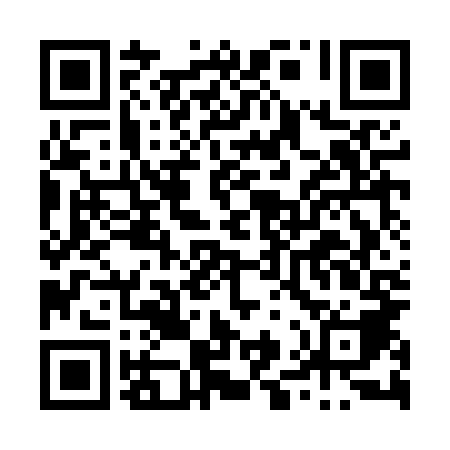 Ramadan times for Lany Male, PolandMon 11 Mar 2024 - Wed 10 Apr 2024High Latitude Method: Angle Based RulePrayer Calculation Method: Muslim World LeagueAsar Calculation Method: HanafiPrayer times provided by https://www.salahtimes.comDateDayFajrSuhurSunriseDhuhrAsrIftarMaghribIsha11Mon4:134:136:0211:513:455:405:407:2212Tue4:114:116:0011:503:475:415:417:2413Wed4:094:095:5811:503:485:435:437:2614Thu4:064:065:5611:503:495:445:447:2815Fri4:044:045:5411:493:515:465:467:2916Sat4:024:025:5211:493:525:485:487:3117Sun3:593:595:4911:493:535:495:497:3318Mon3:573:575:4711:493:555:515:517:3519Tue3:543:545:4511:483:565:535:537:3720Wed3:523:525:4311:483:575:545:547:3921Thu3:493:495:4011:483:585:565:567:4022Fri3:473:475:3811:474:005:575:577:4223Sat3:443:445:3611:474:015:595:597:4424Sun3:423:425:3411:474:026:016:017:4625Mon3:393:395:3211:464:036:026:027:4826Tue3:373:375:2911:464:056:046:047:5027Wed3:343:345:2711:464:066:066:067:5228Thu3:313:315:2511:464:076:076:077:5429Fri3:293:295:2311:454:086:096:097:5630Sat3:263:265:2111:454:096:106:107:5831Sun4:234:236:1812:455:117:127:129:001Mon4:214:216:1612:445:127:147:149:022Tue4:184:186:1412:445:137:157:159:043Wed4:154:156:1212:445:147:177:179:064Thu4:124:126:1012:435:157:187:189:085Fri4:104:106:0712:435:167:207:209:106Sat4:074:076:0512:435:187:227:229:137Sun4:044:046:0312:435:197:237:239:158Mon4:014:016:0112:425:207:257:259:179Tue3:593:595:5912:425:217:267:269:1910Wed3:563:565:5712:425:227:287:289:21